Prot. n.    1820 /07/05                                                       Pratola Serra, 5 aprile 2018 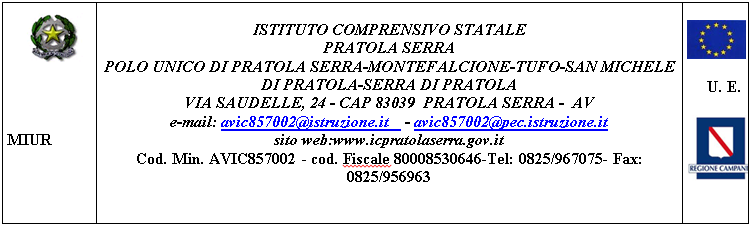 All’albo sindacale Sito web OGGETTO: Pubblicazione liste dei candidati Elezioni RSU comparto scuola 2018LA COMMISSIONE ELETTORALE Vista la circolare ARAN n.1 del 26 gennaio 2018 per il rinnovo delle RSU; Viste le liste presentate dalle diverse OO.SS., verificata la regolarità delle stesse; COMUNICA che, in data odierna, si pubblica all’albo l’elenco delle liste dei candidati per il rinnovo delle RSU.                                                                                                   Il Presidente della CommissioneDenominazione lista Cognome  e nome del candidato ANIEFFESTA MAURO   2. FEDERAZIONE CISL - SCUOLA UNIVERSITA’ E RICERCA1.  FORMATO PATRIZIA2.  MARINO MIRELLAFEDERAZIONE UIL1.  CRISTOFARO ERRICO2.  IOMMAZZO NICOLAFLC CGIL1.   GIUGLIANO ELIANA2. NARDONE MARIA  ROSARIAGILDA-UNAMS1.CIARCIA IOLANDA2.CIPRIANO VINCENZOSNALS-CONFSAL1.  LEONE MIRELLA2.  ZEZZE LUIGI